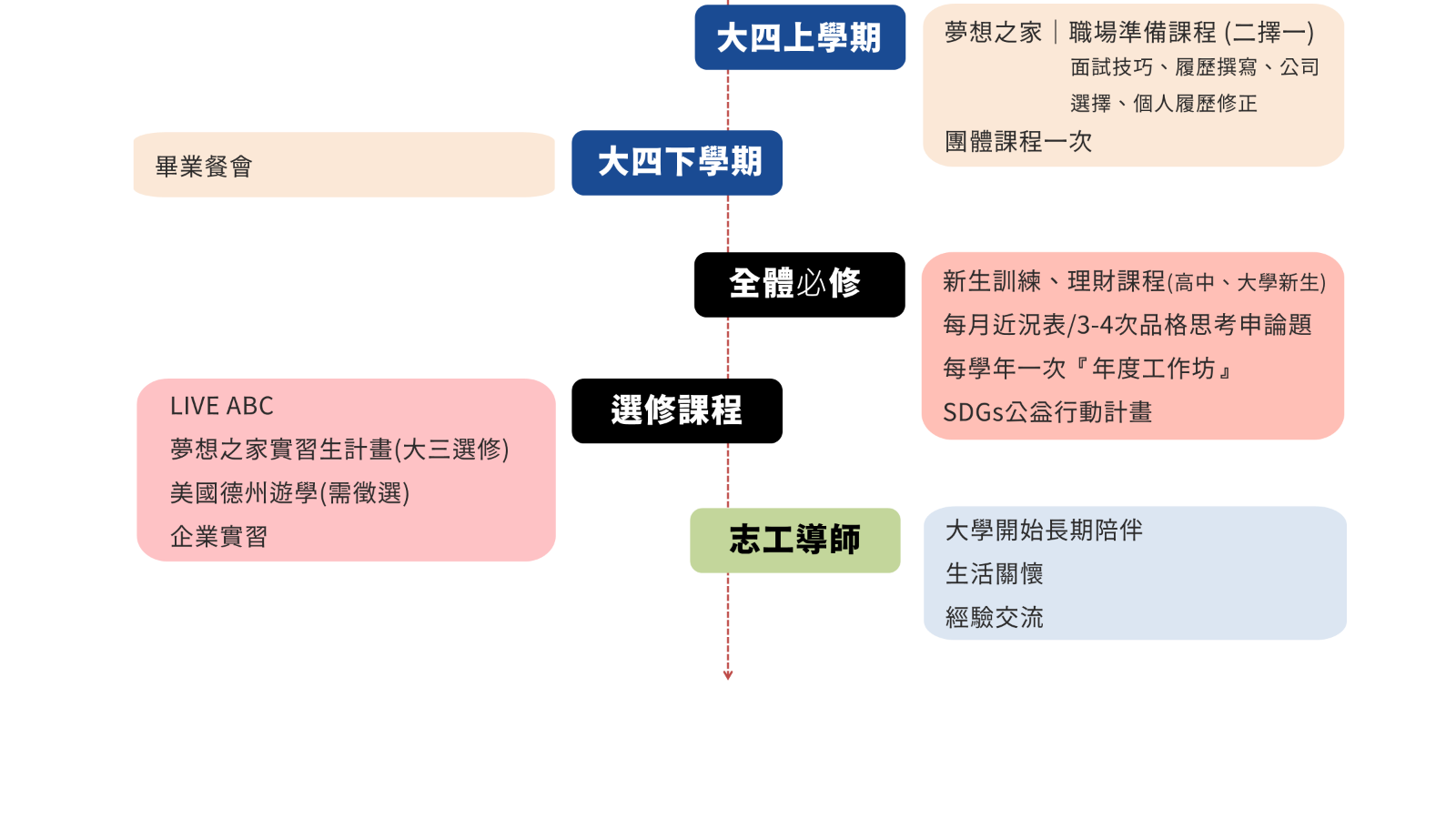 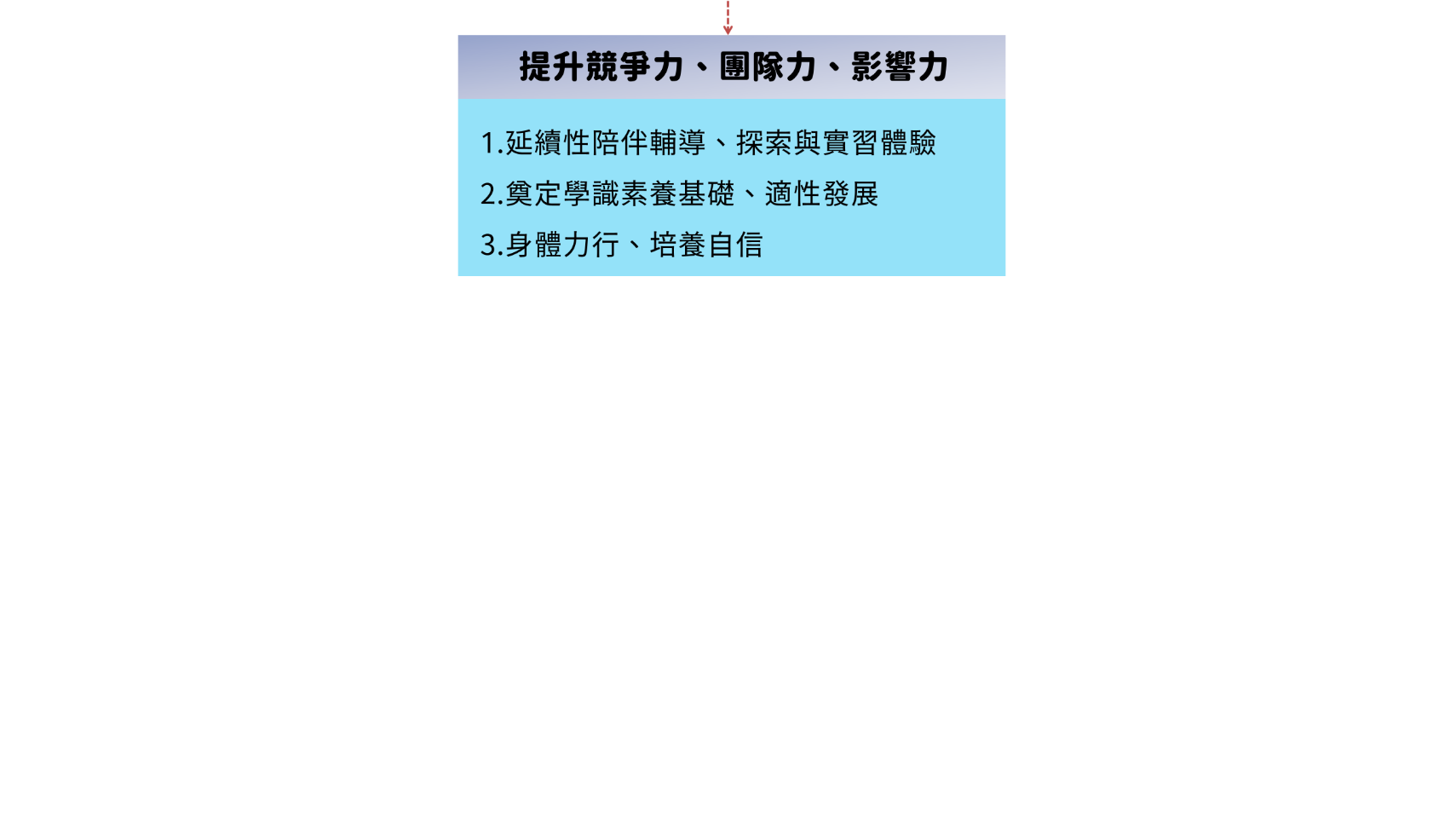 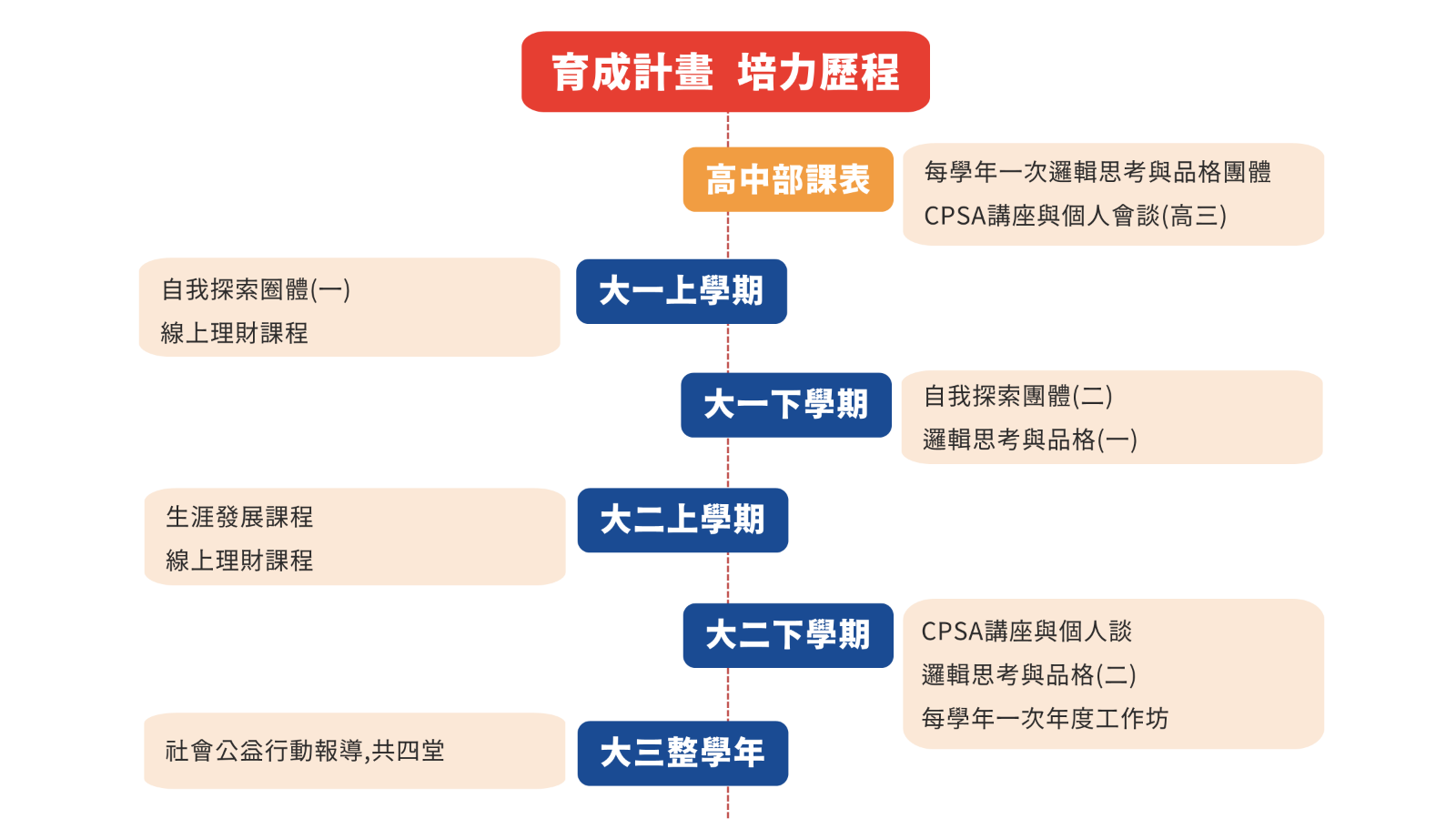 必 修 課 程必 修 課 程必 修 課 程必 修 課 程必 修 課 程必 修 課 程必 修 課 程年級目標目標課程名稱課程名稱課程名稱時間113年新生1.養成良好財務管理習慣。2.培養財務知能。1.養成良好財務管理習慣。2.培養財務知能。新生理財課程(高中&大學)新生理財課程(高中&大學)新生理財課程(高中&大學)學期中，7小時高中1.了解自己選擇科系或未來發展。2.培養財務知能。1.了解自己選擇科系或未來發展。2.培養財務知能。1.生涯探索與定錨團體1.生涯探索與定錨團體1.生涯探索與定錨團體1.整學年，6小時高中1.了解自己選擇科系或未來發展。2.培養財務知能。1.了解自己選擇科系或未來發展。2.培養財務知能。2.CPAS講座與個人會談(高三)2.CPAS講座與個人會談(高三)2.CPAS講座與個人會談(高三)2.整學年，8小時高中1.了解自己選擇科系或未來發展。2.培養財務知能。1.了解自己選擇科系或未來發展。2.培養財務知能。3.邏輯思考與品格3.邏輯思考與品格3.邏輯思考與品格3.學期中，6小時大一1.建立自我價值觀，培養正向思考的能力。1.建立自我價值觀，培養正向思考的能力。1.自我探索團體課程(一)1.自我探索團體課程(一)1.自我探索團體課程(一)1.學期中，6小時大一2.釐清計畫的核心價值與對自己的價值。2.釐清計畫的核心價值與對自己的價值。2.自我探索團體課程(二)2.自我探索團體課程(二)2.自我探索團體課程(二)2.學期中，6小時大一3.建構思考架構和訓練表達能力。 3.建構思考架構和訓練表達能力。 3.邏輯思考與品格教育(一)3.邏輯思考與品格教育(一)3.邏輯思考與品格教育(一)3.學期中，6小時大二1.統整自我能力、個人資源評估分析。2.釐清計畫的核心價值與對自己的價值。3.診測學生的職業「適性」，協助學生釐清未來規畫。4.建構思考架構和訓練表達能力。1.統整自我能力、個人資源評估分析。2.釐清計畫的核心價值與對自己的價值。3.診測學生的職業「適性」，協助學生釐清未來規畫。4.建構思考架構和訓練表達能力。1.生涯發展課程1.生涯發展課程1.生涯發展課程1.學期中，6小時大二1.統整自我能力、個人資源評估分析。2.釐清計畫的核心價值與對自己的價值。3.診測學生的職業「適性」，協助學生釐清未來規畫。4.建構思考架構和訓練表達能力。1.統整自我能力、個人資源評估分析。2.釐清計畫的核心價值與對自己的價值。3.診測學生的職業「適性」，協助學生釐清未來規畫。4.建構思考架構和訓練表達能力。2.CPAS講座與個人會談2.CPAS講座與個人會談2.CPAS講座與個人會談2.學期中，8小時大二1.統整自我能力、個人資源評估分析。2.釐清計畫的核心價值與對自己的價值。3.診測學生的職業「適性」，協助學生釐清未來規畫。4.建構思考架構和訓練表達能力。1.統整自我能力、個人資源評估分析。2.釐清計畫的核心價值與對自己的價值。3.診測學生的職業「適性」，協助學生釐清未來規畫。4.建構思考架構和訓練表達能力。3.邏輯思考與品格教育(二)3.邏輯思考與品格教育(二)3.邏輯思考與品格教育(二)3.學期中，6小時大三1.價值觀探索與養成，培養學生對關關心社會，建立學生思考模式。2.釐清計畫的核心價值與對自己的價值。　1.價值觀探索與養成，培養學生對關關心社會，建立學生思考模式。2.釐清計畫的核心價值與對自己的價值。　1.公益行動報導課程1.公益行動報導課程1.公益行動報導課程1. 學期中，24小時大三1.價值觀探索與養成，培養學生對關關心社會，建立學生思考模式。2.釐清計畫的核心價值與對自己的價值。　1.價值觀探索與養成，培養學生對關關心社會，建立學生思考模式。2.釐清計畫的核心價值與對自己的價值。　2.品格教育(融入式)2.品格教育(融入式)2.品格教育(融入式)2. 學期中，12小時大四1.瞭解求職面談技巧與準備。2.培養學生多元就業能力。　1.瞭解求職面談技巧與準備。2.培養學生多元就業能力。　1.夢想之家人才培育計畫。1.夢想之家人才培育計畫。1.夢想之家人才培育計畫。1. 依夢想之家時程辦理大四1.瞭解求職面談技巧與準備。2.培養學生多元就業能力。　1.瞭解求職面談技巧與準備。2.培養學生多元就業能力。　2.職場準備與個人履歷修訂。2.職場準備與個人履歷修訂。2.職場準備與個人履歷修訂。2. 學期中，6小時大四1.瞭解求職面談技巧與準備。2.培養學生多元就業能力。　1.瞭解求職面談技巧與準備。2.培養學生多元就業能力。　3.品格教育(融入式)3.品格教育(融入式)3.品格教育(融入式)選 修 課 程選 修 課 程選 修 課 程選 修 課 程選 修 課 程選 修 課 程選 修 課 程年級年級目標目標課程名稱時間時間全體全體依學生個別需求安排會談人員，協助解決學生身理及心理的需求與擬難。依學生個別需求安排會談人員，協助解決學生身理及心理的需求與擬難。個別化輔導需要的學生填寫申請表及聯絡秘書處社工。需要的學生填寫申請表及聯絡秘書處社工。全體全體提升學生英文程度。提升學生英文程度。LiveABC每年10月進行調查。每年10月進行調查。大三大三實習生培訓計畫。實習生培訓計畫。夢想之家依夢想之家之時程。依夢想之家之時程。必 修 活 動必 修 活 動必 修 活 動必 修 活 動必 修 活 動必 修 活 動必 修 活 動年級年級目標目標課程名稱時間時間全體全體1.強化團隊凝聚，彼此間的合作與互動。2.發揮創意落實公益行動。3.建構思考架構和訓練表達能力。1.強化團隊凝聚，彼此間的合作與互動。2.發揮創意落實公益行動。3.建構思考架構和訓練表達能力。育成年度工作坊1或2月，1次/年1或2月，1次/年全體全體1.強化團隊凝聚，彼此間的合作與互動。2.發揮創意落實公益行動。3.建構思考架構和訓練表達能力。1.強化團隊凝聚，彼此間的合作與互動。2.發揮創意落實公益行動。3.建構思考架構和訓練表達能力。SDGs社會公益行動2-6月2-6月選 修 活 動選 修 活 動選 修 活 動選 修 活 動選 修 活 動選 修 活 動選 修 活 動年級年級目標目標課程名稱時間時間全體全體1.加強各區對夥伴的認識2.落實感恩和服務的精神1.加強各區對夥伴的認識2.落實感恩和服務的精神分區聯誼活動各區自行決定
2次/年各區自行決定
2次/年全體全體預備就業發展潛能找到人生路徑預備就業發展潛能找到人生路徑企業實習全年，依企業時間公告。全年，依企業時間公告。甄選甄選1.跨出個人舒適圈
2.增廣國際視野
3.提升英文程度1.跨出個人舒適圈
2.增廣國際視野
3.提升英文程度美國德州遊學暑假
4-5月進行甄選暑假
4-5月進行甄選